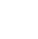 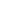 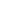 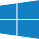 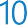 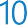 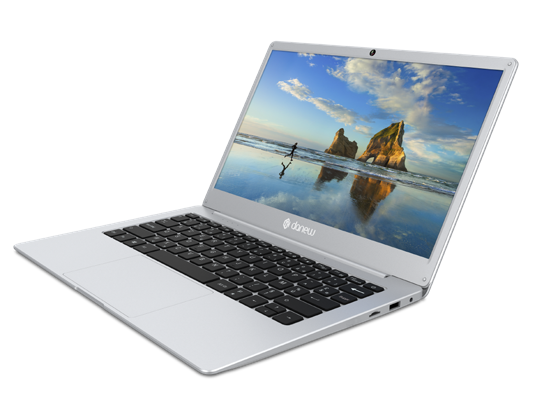 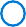 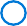 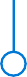 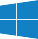 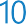 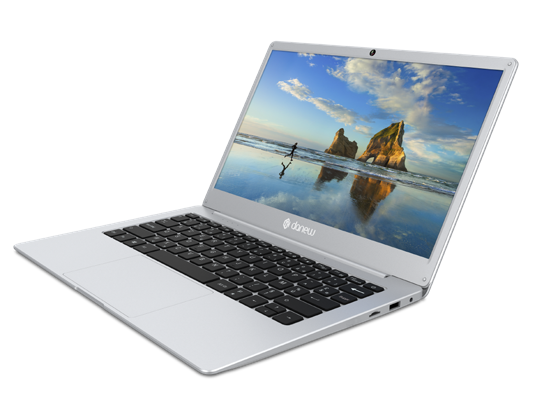 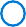 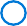 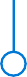 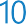 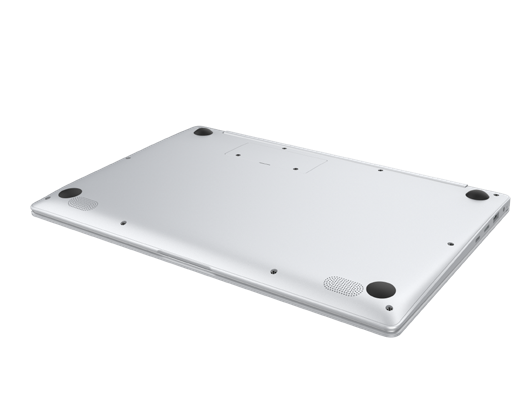 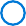 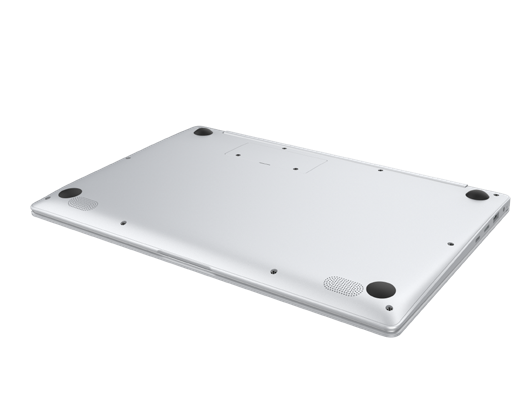 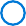 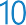 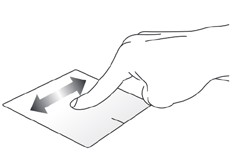 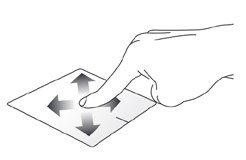 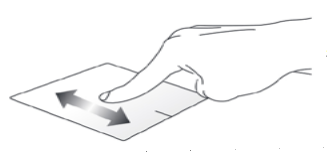 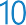 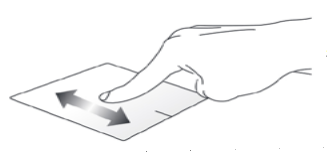 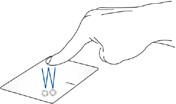 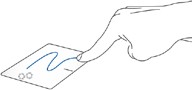 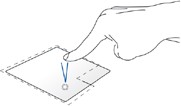 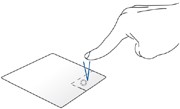 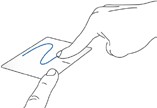 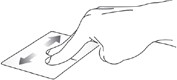 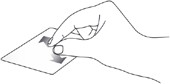 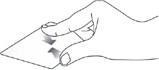 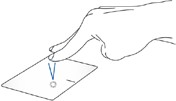 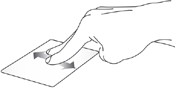 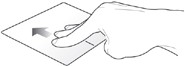 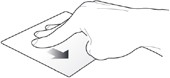 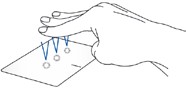 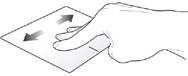 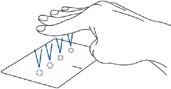 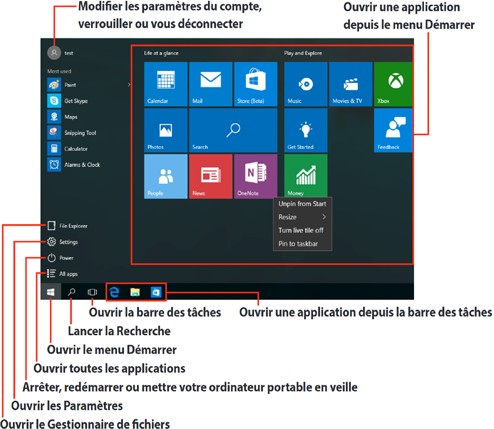 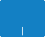 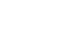 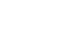 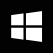 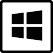 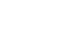 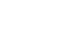 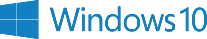 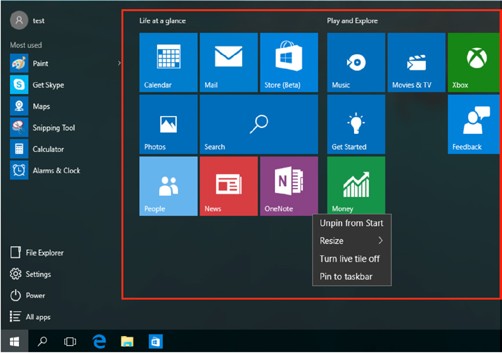 Esca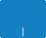 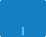 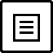 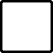 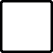 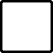 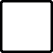 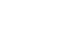 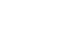 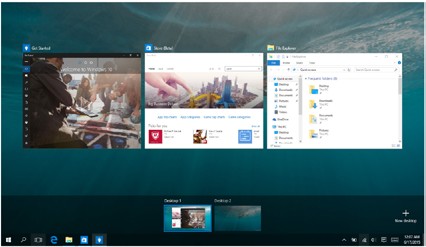 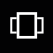 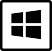 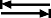 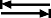 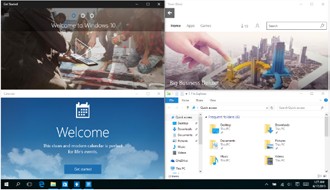 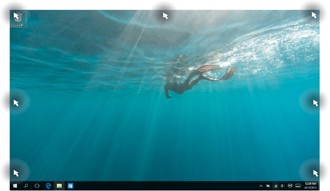 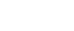 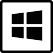 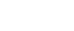 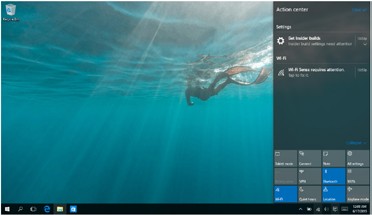 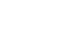 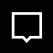 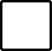 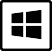 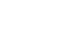 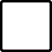 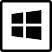 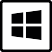 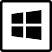 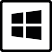 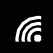 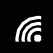 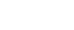 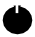 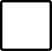 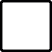 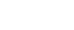 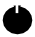 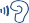 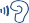 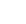 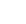 